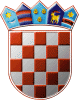 REPUBLIKA HRVATSKAGRADSKO IZBORNO POVJERENSTVOGRADA RIJEKEKLASA: 021-01/19-01/18URBROJ: 2170/01-16-00-19/5RIJEKA, 15. travnja 2019.Na osnovi članka 18. stavka 1. i 2., članka 20. stavka 1., 2. i 4. te članka 41. točke 4.  Zakona o izboru vijeća i predstavnika nacionalnih manjina ("Narodne novine", broj 25/19), Gradsko izborno povjerenstvo Grada RIJEKE, odlučujući o prijedlogu predlagatelja BOŠNJAČKA NACIONALNA ZAJEDNICA ZA PRIMORSKO-GORANSKU ŽUPANIJU, utvrdilo je, prihvatilo i objavljujePRAVOVALJANULISTU KANDIDATA ZA IZBOR ČLANOVA VIJEĆA BOŠNJAČKE NACIONALNE MANJINE U GRADU RIJECIPredlagatelj:BOŠNJAČKA NACIONALNA ZAJEDNICA ZA PRIMORSKO-GORANSKU ŽUPANIJU - BNZ ZA PGŽKandidati/kandidatkinje:SENAD HAJDAREVIĆ; BOŠNJAK; RIJEKA, ŠETALIŠTE 13.DIVIZIJE 30; rođ. 03.12.1961.; MTEA HAJDAREVIĆ; BOŠNJAKINJA; RIJEKA, ŠETALIŠTE 13.DIVIZIJE 30; rođ. 15.07.1990.; ŽAZRA GAVRANOVIĆ; BOŠNJAKINJA; RIJEKA, IVANA GRPCA STRININA 5; rođ. 27.07.1990.; ŽALMAJRA ALDŽIĆ; BOŠNJAKINJA; RIJEKA, LUKI 21; rođ. 28.01.1997.; ŽKSENIJA HAJDAREVIĆ; BOŠNJAKINJA; RIJEKA, ŠETALIŠTE 13.DIVIZIJE 30; rođ. 08.01.1967.; ŽAMELA ALIJAGIĆ; BOŠNJAKINJA; RIJEKA, ANTUNA BARCA 4; rođ. 18.01.1986.; ŽZEMKA GRAČIĆ; BOŠNJAKINJA; RIJEKA, HOSTI 102/2; rođ. 10.04.1953.; ŽFATIMA SAKIĆ; BOŠNJAKINJA; RIJEKA, BULEVAR OSLOBOĐENJA 31; rođ. 19.04.1966.; ŽFIKRETA BAŠIĆ; BOŠNJAKINJA; RIJEKA, BRAĆE BAĆIĆ 20; rođ. 03.07.1960.; ŽASIJA DIZDAREVIĆ; BOŠNJAKINJA; RIJEKA, PULAC 34/8; rođ. 09.05.1965.; ŽJUSUF BRKOVIĆ; BOŠNJAK; RIJEKA, IVANA MATETIĆA RONJGOVA 2; rođ. 20.01.1955.; MRASIM ALIJAGIĆ; BOŠNJAK; RIJEKA, BRANIMIRA MARKOVIĆA 18; rođ. 12.10.1949.; MSELIM ŠKRGIĆ; BOŠNJAK; RIJEKA, ZAMETSKOG KORENA 42E; rođ. 02.01.1964.; MHANKA AVDIĆ; BOŠNJAKINJA; RIJEKA, SLAVINJ 13; rođ. 13.01.1995.; ŽSEMIRA BRKOVIĆ; BOŠNJAKINJA; RIJEKA, IVANA MATETIĆA RONJGOVA 2; rođ. 06.01.1961.; ŽPREDSJEDNIKVLADO BOSNER, v.r.